A-)AŞAĞIDAKİ İFADELERDEN DOĞRU OLANLARA ( D ), YANLIŞ OLANLARA ( Y ) YAZINIZ. (28 PUAN)(……..) Yağmur, kar, dolu hava olayıdır.(……..) Dünya’nın dönme ekseni eğiktir.(……..) DNA tek zincirlidir. (……..) Akraba evlilikleri herhangi bir soruna sebep olmaz.(……..) Adeninle timin, guaninle sitozin eşlenir.(……..) DNA kendini eşleyemez.(……..)Türkiye Kuzey Yarım Küre'dedir.B-) AŞAĞIDA BOŞ BIRAKILAN YERLERİ VERİLEN UYGUN KELİMELERLE DOLDURUNUZ.   (16 PUAN) MUTASYON -  21 ARALIK –   YILLIK  –     SİTOZİN – 21 HAZİRAN – GÜNLÜK 1. Mevsimler Dünya’nın …………………………. hareketiyle oluşur.2. Canlının gen yapısındaki hatalara ve bozulmalara ………………………… denir.3. Organik bazlar adenin, timin guanin ve ……………………….dır.4. Kuzey yarım kürede Yazın başlangıç tarihi …………………………………..dır.C-) AŞAĞIDA VERİLEN KAVRAMLARI BÜYÜKTEN KÜÇÜĞE SIRALAYINIZ.( 12  PUAN) I. KROMOZOM		II. GEN		III. NÜKLEOTİD		IV. DNA.....................................   ...............................   .................................     ..........................................    D. AŞAĞIDA VERİLEN TEST SORULARINI CEVAPLANDIRINIZ.( HER SORU 5 PUANDIR.)1-) Yüksek basınç alanındaki havanın alçak basınç alanına doğru hareketiyle gerçekleşen hava olayına ne denir?SisKırağıYağmurRüzgar  2-) 	I. Rüzgar	II. Yağmur	III. Kar	IV. Dolu	V. KırağıYukarıda verilenlerden kaç tanesi hava olayıdır?2	     B) 3	  C) 4 		D) 53-) 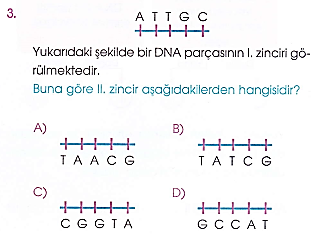 4-) Dünya’nın dönme ekseninin eğikliği ve Güneş etrafındaki dolanma hareketi sonucu ………………… oluşur.Yukarıdaki metinde boş bırakılan yere aşağıdakilerden hangisi gelmelidir?Gece GündüzMevsimlerKüresel ısınmaGel git5-) Kuzey yarım kürede kış mevsimi hangi tarihte başlar?21 Haziran23 Eylül21 Aralık21 Mart6-) Aşağıda verilen yapılardan hangisi nükleotidin yapısında bulunmaz?ŞekerOrganik bazGen Fosfat7-) basınç farkından dolayı yukarı doğru aniden yükselen havadaki su taneciklerinin donarak yere düşmesi sonucu oluşan hava olayıdır.Yukarıda açıklaması verilen hava olayı aşağıdakilerden hangisidir?KırağıDoluYağmurKarAŞAĞIDAKİ SORULARA KISACA AÇIKLAM AYAPINIZ.8)Atmosfere salınan zararlı gazlar nelere sebep olabilir? Kısaca açıklayınız.5P9)Mevsimler nasıl oluşur?4PBAŞARILAR DİLERİM……………………………….Fen Bilimleri Öğretmeni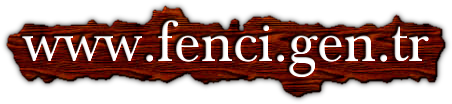 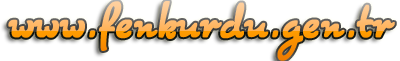 Daha fazla yazılı sorusu ve evraka  https://www.facebook.com/groups/fenkurduöğretmen grubumuzdan ulaşabilirsiniz.Adı:………………………..  ORTAOKULU2019 – 2020 EĞİTİM ÖĞRETİM YILI FEN BİLİMLERİ8. SINIF 1. DÖNEM 1. YAZILI SORULARIBEPNotSoyadı:………………………..  ORTAOKULU2019 – 2020 EĞİTİM ÖĞRETİM YILI FEN BİLİMLERİ8. SINIF 1. DÖNEM 1. YAZILI SORULARIBEPNotSınıf:                        No:………………………..  ORTAOKULU2019 – 2020 EĞİTİM ÖĞRETİM YILI FEN BİLİMLERİ8. SINIF 1. DÖNEM 1. YAZILI SORULARIBEPNot